PATTERSON WATER SYSTEMPublic Water Supply ID: LA1101006Consumer  Confidence  Report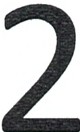 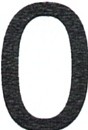 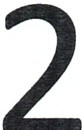 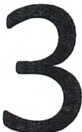 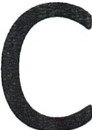 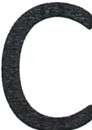 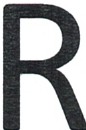 •The Water We DrinkPATTERSON WATER SYSTEMPublic Water Supply ID: LA1101006We are pleased to present to you the Annual Water Quality Report for the year 2023. This report is designed to inform you about the quality of your water and services we deliver to you every day (Este informe contiene informaci6n muy importante sabre su agua potable. Traduzcalo o hable con alguien que lo entienda bien). Our constant goal is to provide you with a safe and dependable supply of drinking water. We want you to understand the efforts we make to continually improve the water treatment process and protect our water resources. We are committed to ensuring the quality of your water.Our water source(s) are listed below:The sources of drinking water (both tap water and bottled water) include rivers, lakes, streams, ponds, reservoirs, springs, and wells. As water travels over the surface of land or through the ground, it dissolves naturally occurring minerals and, in some cases, radioactive material, and can pick up substances resulting from the presence of animals or from human activity. Contaminants that may be present in source water include:Microbial Contaminants - such as viruses and bacteria, which may come from sewage treatment plants, septic systems, agricultural livestock operations, and wildlife.Inorganic Contaminants - such as salts and metals, which can be naturally occurring or result from urban stormwater runoff, industrial, or domestic wastewater discharges, oil and gas production, mining, or farming.Pesticides and Herbicides - which may come from a variety of sources such as agriculture, urban stormwater runoff, and residential uses.Organic Chemical Contaminants - including synthetic and volatile organic chemicals, which are by-products of industrial processes and petroleum production, and can also come from gas stations, urban stormwater runoff, and septic systems.Radioactive Contaminants - which can be naturally-occurring or be the result of oil and gas production and mining activities.A Source Water Assessment Plan (SWAP} is now available from our office. This plan is an assessment of a delineated area around our listed sources through which contaminants, if present, could migrate and reach our source water. It also includes an inventory of potential sources of contamination within the delineated area, and a determination of the water supply's susceptibility to contamination by the identified potential sources. According to the Source Water Assessment Plan, our water system had a susceptibility rating of 'HIGH'. If you would like to review the Source Water Assessment Plan, please feel free to contact our office.In order to ensure that tap water is safe to drink, EPA prescribes regulations which limit the amount of certain contaminants in water provided by public water systems. Food and Drug Administration regulations establish limits for contaminants in bottled water which must provide the same protection for public health. We want our valued customers to be informed about their water utility. If you have any questions about this report, want to attend any scheduled meetings, or simply want to learn more about your drinking water, please contact RODNEY GROGAN at 985-395-5205.If present, elevated levels of lead can cause serious health problems, especially for pregnant women and young children. Lead in drinking water is primarily from materials and components associated with service lines and home plumbing. PATTERSON WATER SYSTEM is responsible for providing high quality drinking water, but cannot control the variety of materials used in plumbing components. When your water has been sitting for several hours, you can minimize the potential for lead exposure by flushing your tap for 30 seconds to 2 minutes before using water for drinking or cooking. If you are concerned about lead in your water, you may wish to have your water tested.Information on lead in drinking water, testing methods, and steps you can take to minimize exposure is available from the Safe Drinking Water Hotline or at http://www.epa.gov/safewater/lead.The Louisiana Department of Health and Hospitals-Office of Public Health routinely monitors for constituents in your drinking water according to Federal and State laws. The tables that follow show the results of our monitoring during the period of January 1st to December 31st, 2023. Drinking water, including bottled water, may reasonably be expected to contain at least small amounts of somecontaminants. The presence of contaminants does not necessarily indicate that water poses a health risk.In the tables below, you will find many terms and abbreviations you might not be familiar with.To help you better understand these terms, we've provided the following definitions:Parts per million {ppm) or Milligrams per liter (mg/L) - one part per million corresponds to one minute in two years or a single penny in$10,000.Parts per billion (ppb) or r-.:,icrograms per liter (ug/L) - one part per billion corresponds to one minute in 2,000 years, or a single penny in$10,000,000.Picocuries per liter (pCi/L) - picocuries per liter is a measure of the radioactivity in water.Nephelometric Turbidity Unit (NTU) - nephelometric turbidity unit is a measure of the clarity of water. Turbidity in excess of 5 NTU is just noticeable to the average person.Treatment Technique (TT-) control of a contaminant.an enforceable procedure or level of technological performance which public water systems must follow to ensureAction level (AL-) follow.the concentration of a contaminant that, if exceeded, triggers treatment or other requirements that a water system mustMaximum contaminant level (MCL) - the "Maximum Allowed" MCL is the highest level of a contaminant that is allowed in drinking water. MCL's are set as close to the MCLG's as feasible using the best available treatment technology.Maximum contaminant level goal (MCLG) - the "Goal" is the level of a contaminant in drinking water below which there is no known or expected risk to human health. MCLG's allow for a margin of safety.Maximum residual disinfectant level (MRDL) - The highest level of a disinfectant allowed in drinking water. There is convincing evidence that addition of a disinfectant is necessary for control of microbial contaminants.Maximum residual dis!n ectant level goal (MRD Gl - The level of a drinking water disinfectant below which there is no known or expected risk to health. MRDLGs do not reflect the benefits of the use of disinfectants to control microbial contaminants.Level1 assessmen-t	A study of the water system to identify potential problems and determine (if possible) why total coliform bacteria havebeen found in our water system.Level2 Assessment -A very detailed study of the water system to identify potential problems and determine (if possible) why an E. coli MCL violation has occurred and/or why total coliform bacteria have been found in our water system on multiple occasions.During the period covered by this report we had below noted violations of drinking water regulations.Our water system tested a minimum of 8 samples per month in accordance with the Total Coliform Rule for  microbiological contaminants.  With the microbiological samples collected, the water system collects disinfectant residuals to ensure control of microbial growth.In the tables below, we have shown the regulated contaminants that were detected. Chemical Sampling of our drinking water may not be required on an annual basis; therefore, information provided in this table refers back to the latest year of chemical sampling results.Surface Water Systems TurbidityMonth	Highest Finished/Combined Effluent Turbidity {for the month)+++++++++++++++Environmental Protection Agency Required Health Effects Language+++++++++++++++ Some people may be more vulnerable to contaminants in drinking water than the general population. lmmuno-compromised persons such as persons with cancer undergoing chemotherapy, persons who have undergone organ transplants, people with HIV/AIDS or other immune system disorders, some elderly, and infants can be particularly at risk from infections. These people should seek advice about drinking water from their health care providers. EPA/CDC guidelines on appropriate means to lessen therisk of infection by Cryptosporidium and other microbial contaminants are available from the Safe Drinking Water Hotline (800-426-4791).Additional Required Health Effects Language:Coliforms are bacteria that are naturally present in the environment and are used as an indicator that other, potentially-harmful, bacteria may be present. Coliforms were found in more samples than allowed and this was a warning of potential problems.Some people who drink water containing trihalomethanes in excess of the MCL over many years may experience problems with their liver, kidneys, or central nervous systems, and may have an increased risk of getting cancer.There are no additional required health effects violation notices.+++++++++++++++++++++++++++++++++++++++++++++++++++++++++++++++++++++++++++++++++++++Thank you for allowing us to continue providing your family with clean, quality water this year.In order to maintain a safe and dependable water supply we sometimes need to make improvements that will benefit all of our customers.Our water system grade is a B 88%.	Our water system report card can be found below and at www.cityofpattersonla.gov; www.ldh.la.gov/watergrade . Copies are available at City Hall 1314 Main street.LOUISIANA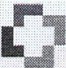 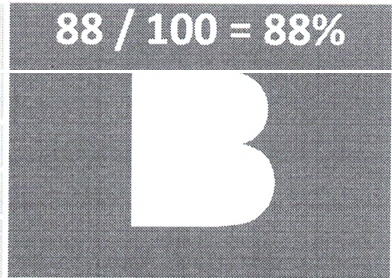 DEPARTMENT OF HEALTHPATTERSON WATER SYSTEMParish: ST MARY	PWSID: LA11010062023 Water Grade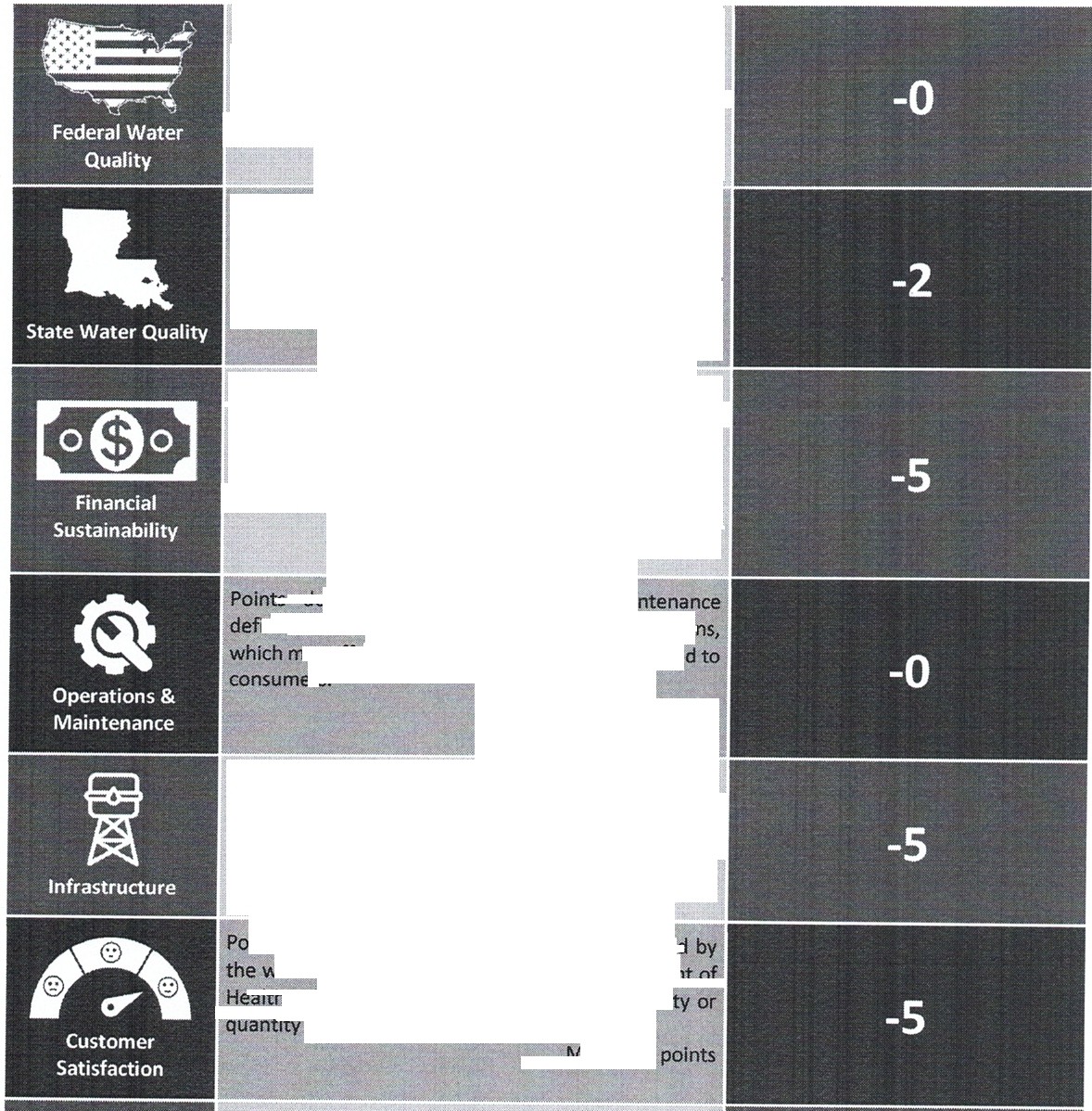 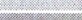 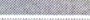 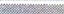 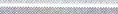 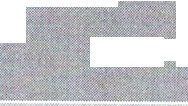 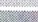 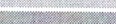 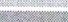 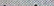 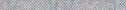 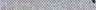 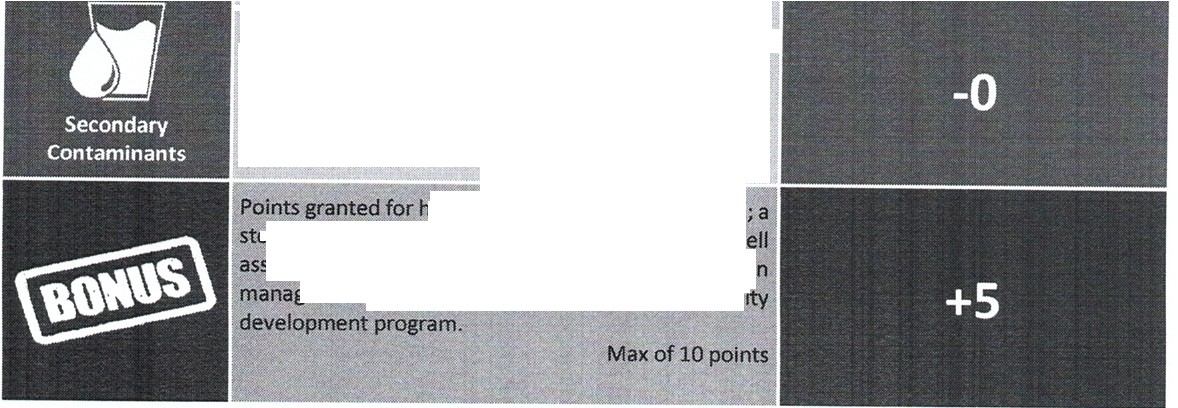 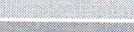 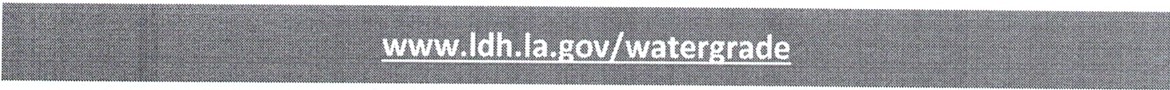 LOUISIANA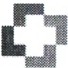 DEPARTMENT OF HEALTHEngineering ServicesStandard		Standard Maximum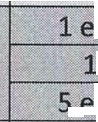 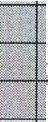 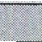 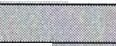 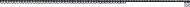 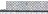 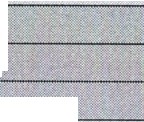 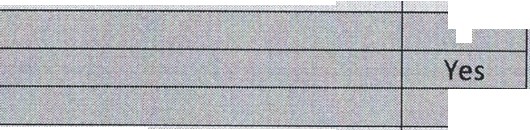 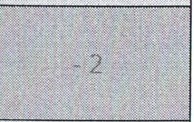 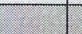 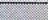 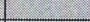 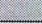 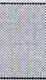 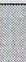 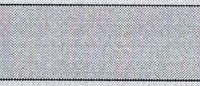 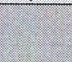 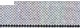 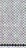 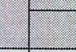 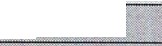 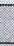 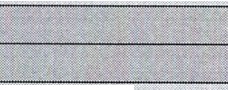 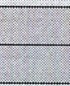 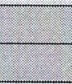 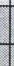 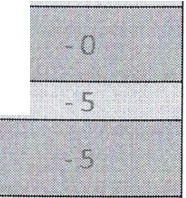 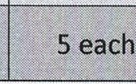 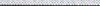 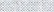 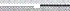 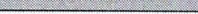 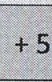 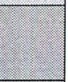 I Detailed Assessment of Standards2023 Water Grade DetailsPATTERSON WATER SYSTEMSystem DeductionsFederal Water	-30Quality,10Maximum contaminant level'violations	0-0Is the system non-compliant with ari adminis,trative order?.	Notate Water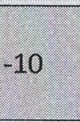 Qualityatti	'Ghlo'rine vjota·t bns •·	2:O·.	•  _.,;._,;	-•	,	",. J -	l'i-,1 r····, "·'''.'.c.e':i.. .,_,,,,.• -- -  ,_,_. •'V, ·  ·"'!'"' ach	:Water:outagesi	le> ,%pijfijp{l ls  .ii 	:	;,n,·v:5	Did the_ .t ! rt:lsubmit an acceptable rate s_!4dy or impte·m nt an adequate_r te?	No: Financial-105	:Did the water system s..ubmit an acceptable.audit?... ,.,  .. ----.	.Yes-5SustainabilityOperations &	10	Is the syster'l1_1.J!1Q r a fiscal administrator for po<:>_ffi11c3ncial fllanagem nt1practices?	No5	Are there other negative ci:rcumstan-ces that affect fiscal control'of th:e·water system?	No:t•• ,•A• z1s:  %'	'3'.eac,ffi	-="	-  V _	,,•	f f(.•;'  }; --:••S:,. :•: '•::·	- •	'MaintenancetJnresolved sighifit n} efi'ctj.=!Jfcies	0: InfrastructureD	Seach	Unresolved significant deficiencies	1Customer--10,t-	.	' --'--•---•-----------------•---•....to	P.id t·he syst r,ntsu mit a ef"'t;omplajflt.log?	Jtes·SecondaryContaminants-5	5	Manga.nese ano/or Iron level(s} over the secondary m. aximum c.9ntaminant level(s). -· ---Ass.et n,anagemeut Plciri, std.r;age oi;welJ;asse:sstn'entl [mairite:o?ince plamr aH:iciRation""No	oBonusii1CO ,_:.  :	·_.·	. ;	::.:	,;.:2'l, ....j/'	,	·	':?JffiZf :'it- •}:.,	;  ---::f x··,•-·	\;.: '::'	i :§.'"'i,:.:; t	f	1,	.,:':! • ·_:{1; ;	, -•1?.n'  c-'>a.·. _pa·,•ctt yd ve·X-1·-o'<l"p.---,,,en<.-,·,,ot; pr_ _i<E., Q-,-,i,jlif{.;ag•-•,.-ewr-":ne"t-nt·.;,;r,·a,,n,.n,g. '"_ ..-:;,.,,- , "_-:·_M_ '  "=:·:,{•	s	1Total Deductions+ BonusScore-1288 I 100 ==88%You can view the annual water quality report on-line at www.cityofpattersonla.gov. This report contains important information about the source and quality of your drinking water. Please contact City of Patterson Waterplant, PO Box 367, Patterson, La. 70392 or 985-395-5205 if you would like a report mailed to you.We at the PATTERSON WATER SYSTEM work around the clock to provide top quality drinking water to every tap. We ask that all our customers help us protect and conserve our water sources, which are the heart of our community, our way of life, and our children's future. Additional information on the water system can be found at www.ldh.la.gov/watergrade. Please call our office if you havequestions.Source NameSource Water TypeSource Water Body NameBAYOU TECHE RW INTAKE-2Surface WaterLOWER ATCHAFALAYACompliance PeriodAnalyteType.DisinfectantDateHighest RAAUnitRangeMRDLMRDLGTypical SourceCHLORAMINE20232.24ppm0.33 - 4.744Water additive used to control microbes.CHLORITE20230.41ppm0.17 - 0.6610.8By-product of drinking water disinfectionCHLORINEDIOXIDE20230.08ppb0	0.618800800Water additive used to control microbesRegulated ContaminantsCollection DateHighest ValueRangeUnitMCLMCLGTypical SourceATRAZINE10/09/20230.150- 0.15ppb33Runoff from herbicide used on row cropsDl{2-ETHYLHEXYL) PHTHALATE1/30/20230.90- 0.9ppb60Discharge from rubber and chemical factoriesFLUORIDE1/30/20230.10.1ppm44Erosion of natural deposits; Water additive which promotes strong teeth; Discharge from fertilizerand aluminum factoriesDALAPON10/09/20230.540- 0.54ppb200200Runoff from herbicide used on rights of wayRadionuclidesCollection DateHighest ValueRangeUnitMCLMCLGTypical SourceGROSS BETA PARTICLE ACTIVITY1/29/20231.941.94pCi/1500Decay of natural and man-made deposits. Note: The gross beta particle activity MCL is 4 millirems/year annual dose equivalent to the total body or any internal organ. 50 pCi/L is used as a screening level.Lead and CopperDate9QTHPercentileRangeUnitALSites Over ALTypical SourceCOPPER, FREE2020 - 202300Ppm1.30Corrosion of household plumbing systems; Erosion of natural deposits; Leaching from wood preservativesLEAD2020 - 202300ppb150Corrosion of household plumbing systems; Erosion of natural deposits;Disinfection ByproductsSample PointPeriodHighest LRAARangeUnitMCLMCLGTypical SourceTOTAL HALOACETIC ACIDS (HAAS)508 TAFT STREET2022 -20234638.3-54.5ppb600By-product of drinking water disinfectionTOTAL HALOACETIC ACIDS (HAAS)729 KEM STREET2022 -20234629.5-57.5ppb600By-product of drinking water disinfectionTTHM508 TAFT STREET2022 -20237157 -96ppb800By-product of drinking water chlorinationTTHM729 KEM STREET2022 -20237459.3-92.4ppb800By-product of drinking water chlorinationTreated Secondary ContaminantsCollection DateHighest ValueRangeUnitSMCLCHLORIDE1/30/20233838MG/L250PH1/30/20236.126.12PH8.5SULFATE1/30/20234646MG/L250ALUMINUM1/30/20230.040.04MG/L0.2Unresolved significant deficiencies that were identified during a survey done on the water system are shown below.Unresolved significant deficiencies that were identified during a survey done on the water system are shown below.Unresolved significant deficiencies that were identified during a survey done on the water system are shown below.Unresolved significant deficiencies that were identified during a survey done on the water system are shown below.Unresolved significant deficiencies that were identified during a survey done on the water system are shown below.Unresolved significant deficiencies that were identified during a survey done on the water system are shown below.Date IdentifiedFacilityCodeActivityDue DateDescription05/13/2020•WATER SYSTEMOT101IESWTR ADDRESS DEFICIENCIES9/24/2020Critical System Component: Critical water system component is in poor condition or defective and indicative of failure or imminent failure. Component failure is expected to critically impact the quality and/or quantity of produced water.;05/13/2020WATER SYSTEMOT101IESWTR APPROVED CORRECTIVEACTION PLAN8/31/2022Critical System Component; Critical water system component is in poor condition or defective and indicative of failure or imminent failure. Component failure is expected to critically impact the quality and/or quantity of produced water.;January0.27February0.27March0.30April0.30May0.28June0.30July0.30August0.30September0.30October0.29November0.30December0.29Regulated ContaminantsCollection DateLowest Percentage ValueLowest Percentage ValueRangeRangeUnitUnitMCLMCLMCLGMCLGTypical SourceTypical SourceTURBIDITY1/13/2023100100100100NTUNTU0.30.30.30.3Soil runoffSoil runoffRegulated ContaminantsCollection DateCollection DateHighest Percentage ValueHighest Percentage ValueRangeRangeUnitUnitMCLMCLMCLGMCLGTypical SourceTURBIDITY3/14/20233/14/20230.300.300.27-0.300.27-0.30NTUNTU0.30.3Soil runoffUnregulated contaminants are those that don't yet have a drinking water standard set by USEPA. The purpose of monitoring for these contaminants is to help USEPA decide whether the contaminants should have a standard. The below detected results were collected by the State to evaluate water systems for unregulated contaminants.Unregulated contaminants are those that don't yet have a drinking water standard set by USEPA. The purpose of monitoring for these contaminants is to help USEPA decide whether the contaminants should have a standard. The below detected results were collected by the State to evaluate water systems for unregulated contaminants.Unregulated contaminants are those that don't yet have a drinking water standard set by USEPA. The purpose of monitoring for these contaminants is to help USEPA decide whether the contaminants should have a standard. The below detected results were collected by the State to evaluate water systems for unregulated contaminants.Unregulated contaminants are those that don't yet have a drinking water standard set by USEPA. The purpose of monitoring for these contaminants is to help USEPA decide whether the contaminants should have a standard. The below detected results were collected by the State to evaluate water systems for unregulated contaminants.Unregulated contaminants are those that don't yet have a drinking water standard set by USEPA. The purpose of monitoring for these contaminants is to help USEPA decide whether the contaminants should have a standard. The below detected results were collected by the State to evaluate water systems for unregulated contaminants.Unregulated ContaminantsCollection DateAverage ConcentrationRangeUnitPERFLUOROBUTANOIC ACID (PFBA)20236.76.7-6.7ppt